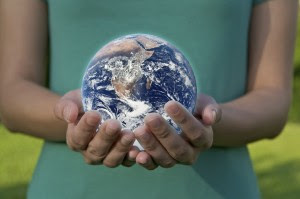 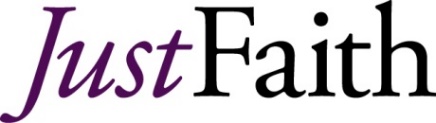 Want to live more simply and compassionately? JustFaith is program that seeks to acquaint or re-acquaint participants with Catholic social teaching as it relates to our call to care for the poor, the planet, and each other. Participants are exposed to obstacles that hinder human flourishing and explore how their own gifts and skills can meet the world’s needs. Ed Boenisch will be with us the weekend of September 15 at masses in Gillette to share more about Just Faith. Contact Mary Clifton for more information, 307-696-7286.